Water Fitness Screening & 
Informed Consent Questionnaire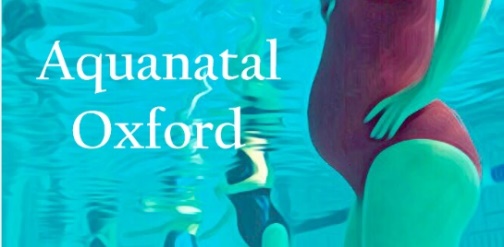 Name:Address:Date of Birth:Address:Emergency contact name:Emergency contact number:Emergency contact number:Doctor’s name:Doctor’s contact number:Doctor’s contact number:GeneralGeneralGeneralGeneralGeneral1. Has your doctor ever said you have heart trouble?1. Has your doctor ever said you have heart trouble?1. Has your doctor ever said you have heart trouble?1. Has your doctor ever said you have heart trouble?Yes / No2. Do you ever have pains in your chest and heart?2. Do you ever have pains in your chest and heart?2. Do you ever have pains in your chest and heart?2. Do you ever have pains in your chest and heart?Yes / No3. Do you ever feel faint or have spell of dizziness?3. Do you ever feel faint or have spell of dizziness?3. Do you ever feel faint or have spell of dizziness?3. Do you ever feel faint or have spell of dizziness?Yes / No4. Do you suffer from asthma?4. Do you suffer from asthma?4. Do you suffer from asthma?4. Do you suffer from asthma?Yes / No5. Has your doctor / midwife ever said your blood pressure was too high / too low?5. Has your doctor / midwife ever said your blood pressure was too high / too low?5. Has your doctor / midwife ever said your blood pressure was too high / too low?5. Has your doctor / midwife ever said your blood pressure was too high / too low?Yes / No6. Has your doctor ever told you that you have a bone or joint problem such as arthritis, that has been aggravated by exercise, or might be made worse with exercise?6. Has your doctor ever told you that you have a bone or joint problem such as arthritis, that has been aggravated by exercise, or might be made worse with exercise?6. Has your doctor ever told you that you have a bone or joint problem such as arthritis, that has been aggravated by exercise, or might be made worse with exercise?6. Has your doctor ever told you that you have a bone or joint problem such as arthritis, that has been aggravated by exercise, or might be made worse with exercise?Yes / No7. Are you on any form of medication?  7. Are you on any form of medication?  7. Are you on any form of medication?  7. Are you on any form of medication?  Yes / NoIf yes, please state condition and medication:If yes, please state condition and medication:If yes, please state condition and medication:If yes, please state condition and medication:8. Do you smoke?8. Do you smoke?8. Do you smoke?8. Do you smoke?Yes / NoPregnancy specificPregnancy specificPregnancy specificPregnancy specificPregnancy specific9. How many weeks pregnant are you?9. How many weeks pregnant are you?9. How many weeks pregnant are you?9. How many weeks pregnant are you?10. Has your midwife of doctor told you not to exercise?10. Has your midwife of doctor told you not to exercise?10. Has your midwife of doctor told you not to exercise?10. Has your midwife of doctor told you not to exercise?Yes / NoIf yes, please give details:If yes, please give details:If yes, please give details:If yes, please give details:11. Has your midwife / doctor told you that you have a pregnancy contraindication such as high blood pressure, pre-eclampsia, three or more consecutive miscarriages etc.  11. Has your midwife / doctor told you that you have a pregnancy contraindication such as high blood pressure, pre-eclampsia, three or more consecutive miscarriages etc.  11. Has your midwife / doctor told you that you have a pregnancy contraindication such as high blood pressure, pre-eclampsia, three or more consecutive miscarriages etc.  11. Has your midwife / doctor told you that you have a pregnancy contraindication such as high blood pressure, pre-eclampsia, three or more consecutive miscarriages etc.  Yes / NoIf yes, please give details:If yes, please give details:If yes, please give details:If yes, please give details:12. If you are post-natal, how many weeks ago did you give birth?12. If you are post-natal, how many weeks ago did you give birth?12. If you are post-natal, how many weeks ago did you give birth?12. If you are post-natal, how many weeks ago did you give birth?Yes / No13. What type of delivery did you have (vaginal, instrumental, or caesarean)?13. What type of delivery did you have (vaginal, instrumental, or caesarean)?13. What type of delivery did you have (vaginal, instrumental, or caesarean)?13. What type of delivery did you have (vaginal, instrumental, or caesarean)?14. Did you have a tear or episiotomy?14. Did you have a tear or episiotomy?14. Did you have a tear or episiotomy?14. Did you have a tear or episiotomy?Yes / NoIf so, please give details:(Please note:  if you are still experiencing bleeding, it is not appropriate for you to attend a water based exercise session- please consult your midwife).  If so, please give details:(Please note:  if you are still experiencing bleeding, it is not appropriate for you to attend a water based exercise session- please consult your midwife).  If so, please give details:(Please note:  if you are still experiencing bleeding, it is not appropriate for you to attend a water based exercise session- please consult your midwife).  If so, please give details:(Please note:  if you are still experiencing bleeding, it is not appropriate for you to attend a water based exercise session- please consult your midwife).  15. Are you confident in water?15. Are you confident in water?15. Are you confident in water?15. Are you confident in water?Yes / No16. Are you currently exercising?16. Are you currently exercising?16. Are you currently exercising?16. Are you currently exercising?Yes / No17. Is there any good physical reason not mentioned above why you should not follow an activity programme even if you wanted to?17. Is there any good physical reason not mentioned above why you should not follow an activity programme even if you wanted to?17. Is there any good physical reason not mentioned above why you should not follow an activity programme even if you wanted to?17. Is there any good physical reason not mentioned above why you should not follow an activity programme even if you wanted to?Yes / NoI confirm that I have completed this form honestly and hereby acknowledge that the nature of the exercise class I am about to undertake has been fully explained.  I will inform the teacher immediately of any changes to the above should they arise.  Whilst I am aware that all care will be taken, I take part in this exercise class at my own risk, understand that I can participate at my own pace, and have the right to withdraw from the session at any time.I confirm that I have completed this form honestly and hereby acknowledge that the nature of the exercise class I am about to undertake has been fully explained.  I will inform the teacher immediately of any changes to the above should they arise.  Whilst I am aware that all care will be taken, I take part in this exercise class at my own risk, understand that I can participate at my own pace, and have the right to withdraw from the session at any time.I confirm that I have completed this form honestly and hereby acknowledge that the nature of the exercise class I am about to undertake has been fully explained.  I will inform the teacher immediately of any changes to the above should they arise.  Whilst I am aware that all care will be taken, I take part in this exercise class at my own risk, understand that I can participate at my own pace, and have the right to withdraw from the session at any time.I confirm that I have completed this form honestly and hereby acknowledge that the nature of the exercise class I am about to undertake has been fully explained.  I will inform the teacher immediately of any changes to the above should they arise.  Whilst I am aware that all care will be taken, I take part in this exercise class at my own risk, understand that I can participate at my own pace, and have the right to withdraw from the session at any time.I confirm that I have completed this form honestly and hereby acknowledge that the nature of the exercise class I am about to undertake has been fully explained.  I will inform the teacher immediately of any changes to the above should they arise.  Whilst I am aware that all care will be taken, I take part in this exercise class at my own risk, understand that I can participate at my own pace, and have the right to withdraw from the session at any time.Signed:Dated:Dated:Copyright Aquafusion ©Copyright Aquafusion ©Copyright Aquafusion ©